  Об установлении порядка осуществления  бюджетных полномочий  главными   администраторами доходов бюджета  Мамадышского муниципального района  Республики Татарстан, являющихся органами  местного самоуправления Мамадышского   муниципального района Республики Татарстан   и (или) находящимися в их ведении казенными  учреждениямиВ соответствии со статьей 160.1 Бюджетного кодекса Российской Федерации на основании Постановления Правительства РФ №995 от 29.12.2007г., Постановления КМ РТ №449 от 06.06.2011г. (с изм. № 879 от 22.07.2023г.), Исполнительный комитет Мамадышского муниципального района Республики Татарстан  п о с т а н о в л я е т:    1. Утвердить прилагаемые Правила осуществления органами местного самоуправления Мамадышского муниципального района Республики Татарстан и (или) находящимися в их ведении казенными учреждениями бюджетных полномочий главных администраторов доходов бюджета Мамадышского муниципального района Республики Татарстан.   2. Опубликовать настоящее постановление на Официальном портале правовой информации Республики Татарстан по веб адресу http://mamadysh.tatarstan.ru// и обнародовать путем размещения на официальном сайте Мамадышского муниципального района.  3. Контроль за исполнением настоящего постановления оставляю за собой. И.о.руководителя                                                                                                                 А.Х.Аглямов                                                                                                                                Приложение  к постановлению                                                     Исполнительного комитета                                                                                  Мамадышского муниципального                                              района Республики Татарстан                                                    от  «__13_»       10      2023г. № 412Правила осуществления органами местного самоуправления Мамадышского муниципального района Республики Татарстан и (или) находящимися в их ведении казенными учреждениями бюджетных полномочий главных администраторов доходов бюджета Мамадышского муниципального района Республики Татарстан1. Исполнительный комитет Мамадышского муниципального района Республики Татарстан   формирует и утверждает перечень главных администраторов доходов бюджетов бюджетной системы Мамадышского муниципального района Республики Татарстан и перечень источников доходов, закрепляемых за главным администратором доходов бюджетов   бюджетной системы Мамадышского муниципального района Республики Татарстан.2. Главные администраторы доходов бюджетов бюджетной системы Мамадышского муниципального района Республики Татарстан:а) формируют и представляют в Финансово-бюджетную палату Мамадышского муниципального района (далее – финансовый орган) следующие документы:прогноз поступления доходов в сроки, установленные нормативными правовыми актами, по форме, согласованной с финансовым органом муниципального образования;аналитические материалы по исполнению бюджета в части доходов соответствующего бюджета в установленные законодательством Российской Федерации,  законодательством Республики Татарстан, нормативными правовыми актами Мамадышского муниципального района сроки;сведения, необходимые для составления среднесрочного финансового плана и (или) проекта соответствующего бюджета;сведения, необходимые для составления и ведения кассового плана;б) формируют и представляют бюджетную отчетность главного администратора доходов бюджетов по формам и в сроки, которые установлены нормативными актами Российской Федерации, Республики Татарстан и нормативными правовыми актами Мамадышского муниципального района;в) исполняют в случаях, установленных законодательством Российской Федерации, законодательством  Республики Татарстан, нормативными правовыми актами Мамадышского муниципального района, полномочия главного администратора доходов бюджетов, в соответствии с принятыми правовыми актами об осуществлении полномочий главного администратора доходов бюджетов.            Сверка отчетных данных финансового органа с отчетными данными главных администраторов доходов в бюджеты бюджетной системы Мамадышского муниципального района  может осуществляться по мере обращения главного администратора доходов в бюджеты бюджетной системы Мамадышского муниципального района в финансовый орган, но не чаще одного раза в месяц. В случае выявления расхождений между отчетными данными финансового органа и главных администраторов доходов в бюджеты бюджетной системы Мамадышского муниципального района устанавливаются причины указанного расхождения и принимаются меры по их устранению;г) разрабатывают регламент реализации полномочий по взысканию дебиторской задолженности по платежам в бюджет, пеням и штрафам по ним, разработанный в соответствии с общими требованиями, установленными Министерством финансов Республики Татарстан.3. В случае изменения состава и (или) функций главных администраторов доходов бюджетов главный администратор доходов бюджетов бюджетной системы  Мамадышского  муниципального района Республики Татарстан, который наделен полномочиями по их взиманию, доводит эту информацию до финансового органа Мамадышского  муниципального образования.4. Формирование документов, содержащих сведения, составляющие государственную тайну, осуществляется в соответствии с законодательством Российской Федерации о государственной тайне.ИСПОЛНИТЕЛЬНЫЙ КОМИТЕТ МАМАДЫШСКОГО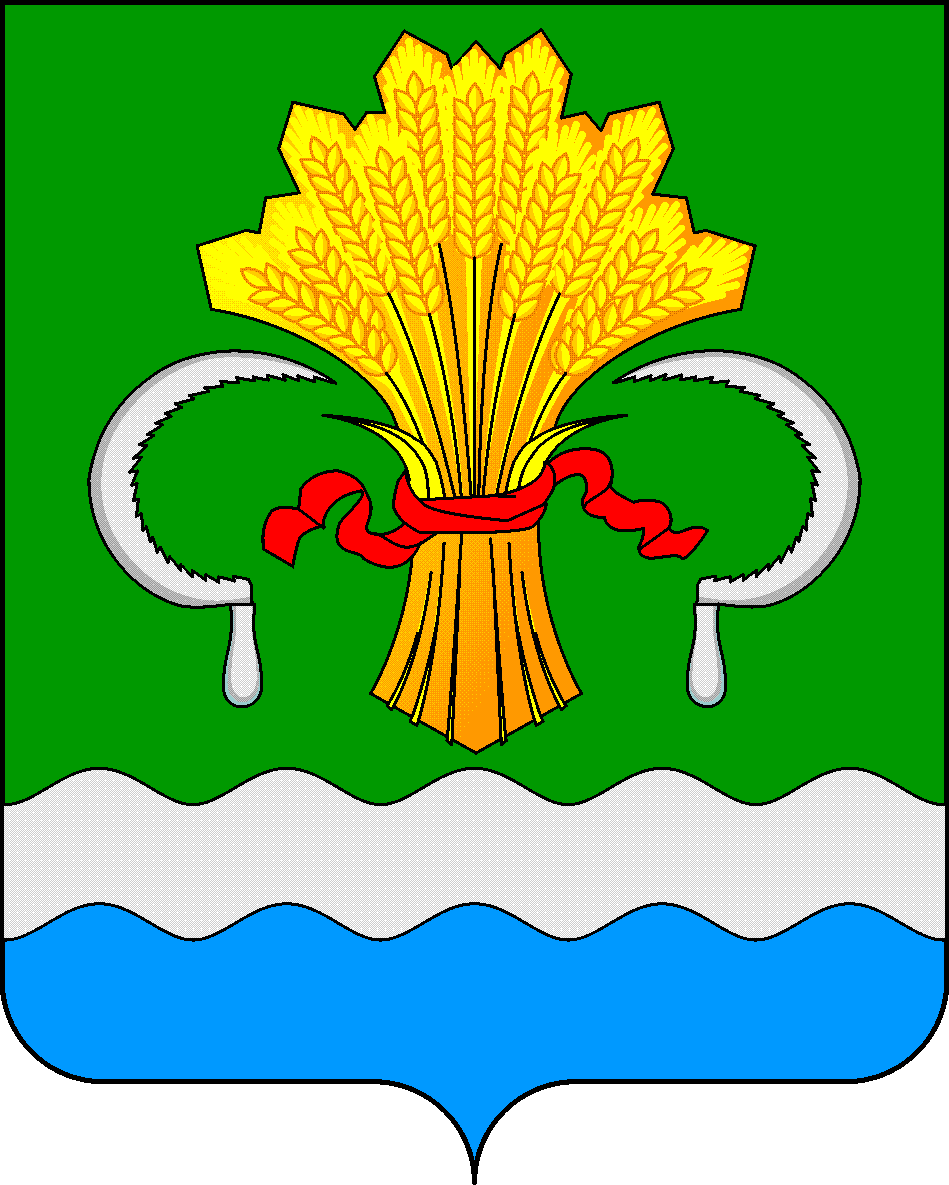 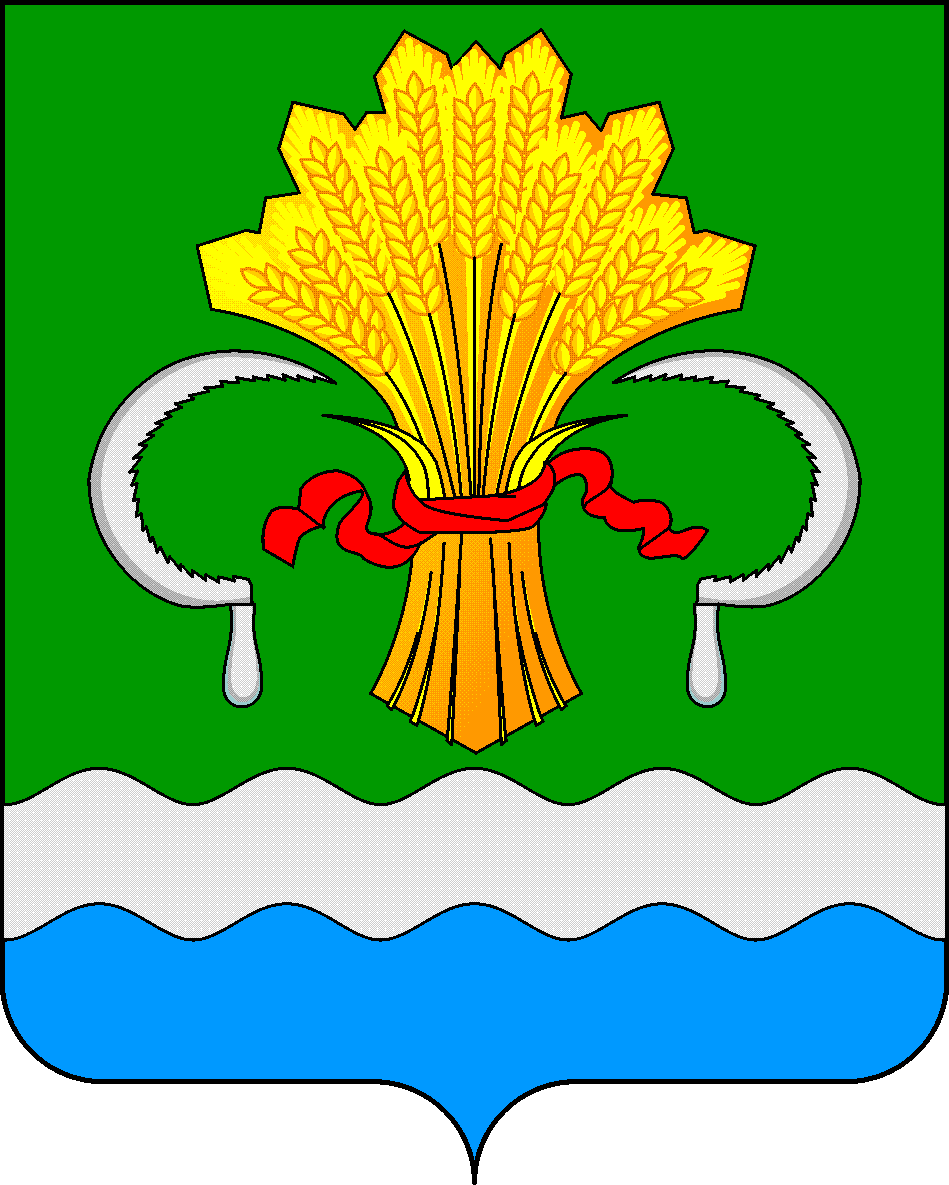  МУНИЦИПАЛЬНОГО РАЙОНА РЕСПУБЛИКИ ТАТАРСТАНул.М.Джалиля, д.23/33, г. Мамадыш, Республика Татарстан, 422190ТАТАРСТАН РЕСПУБЛИКАСЫНЫҢМАМАДЫШ МУНИЦИПАЛЬ РАЙОНЫНЫҢ БАШКАРМА КОМИТЕТЫМ.Җәлил ур, 23/33 й., Мамадыш ш., Татарстан Республикасы, 422190     Тел.: (85563) 3-15-00, 3-31-00, факс 3-22-21, e-mail: mamadysh.ikrayona@tatar.ru, www.mamadysh.tatarstan.ru     Тел.: (85563) 3-15-00, 3-31-00, факс 3-22-21, e-mail: mamadysh.ikrayona@tatar.ru, www.mamadysh.tatarstan.ru     Тел.: (85563) 3-15-00, 3-31-00, факс 3-22-21, e-mail: mamadysh.ikrayona@tatar.ru, www.mamadysh.tatarstan.ru    Постановление№ 412    Постановление№ 412                    Карарот «13»   10     2023 г.